ARMENIA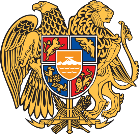 January 25, 202137th Session of the UPR Working GroupReview of RwandaDelivered by Mrs. Zoya Stepanyan, Second Secretary, Permanent Mission of ArmeniaMadam President,Armenia warmly welcomes the delegation of Rwanda.We took a careful note of all reports presented for today’s review. Armenia welcomes the efforts of Rwanda in the area of prevention of genocides as well as polices for genuine reconciliation. We commend the designation of the National preventive mechanism under Optional Protocol of the UN Convention against Torture. In the same vain, we recommend to reinvigorate cooperation with relevant UN treaty bodies and mechanisms. We would also like to recommend accession to the International Convention for the Protection of All Persons from Enforced Disappearance. On a different note, Armenia welcomes the fact that legislative and policy changes resulted in progress in the area of gender equality, in particular land ownership and access to finances for women as well as increased representation of women at decision making level. We recomend to continue reforms in this direction especially by enhancing education opportunities for girls from vulnarable households. We wish Rwanda success in all these undertakings.  I thank you. 